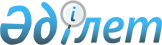 Абай аудандық мәслихатының 2018 жылғы 22 маусымдағы № 25/7-VІ "Абай ауданы бойынша жергілікті қоғамдастық жиналысының регламентін бекіту туралы" шешіміне өзгеріс енгізу туралыШығыс Қазақстан облысы Абай аудандық мәслихатының 2022 жылғы 24 наурыздағы № 20/15-VII шешімі
      Абай аудандық мәслихаты ШЕШТІ: 
      1. "Абай ауданы бойынша жергілікті қоғамдастық жиналысының регламентін бекіту туралы" Абай аудандық мәслихатының 2018 жылғы 22 маусымдағы № 25/7-VI (Нормативтік құқықтық актілерді мемлекеттік тіркеу тізілімінде № 5-5-153 болып тіркелген) шешіміне келесі өзгеріс енгізілсін:
      көрсетілген шешіммен бекітілген Абай ауданы бойынша жергілікті қоғамдастық жиналысының Регламентінде:
      3-1 тармақ жаңа редакцияда жазылсын:
      "3-1. Жергілікті қоғамдастық жиналысының құрамын жергілікті қоғамдастық жиыны төрт жыл мерзімге айқындайды және жергілікті қоғамдастық жиыны жіберген кандидаттар қатарынан құрылады.
      Бұл ретте, жергілікті қоғамдастық жиыны жіберген жергілікті қоғамдастық жиналысы мүшелерінің (бұдан әрі – жиналыс мүшелері) саны ауылдық округ халқының жалпы санына байланысты айқындалады:
      1) 10 мың халыққа дейін – жиналыстың 5-10 мүшесі;
      2) 10-15 мың халық – жиналыстың 11-15 мүшесі;
      3) 15-20 мың халық – жиналыстың 16-20 мүшесі;
      4) 20 мыңнан астам халық – жиналыстың 21-25 мүшесі."
      2. Осы шешім оның алғашқы ресми жарияланған күнінен кейін күнтізбелік он күн өткен соң қолданысқа енгізіледі.
					© 2012. Қазақстан Республикасы Әділет министрлігінің «Қазақстан Республикасының Заңнама және құқықтық ақпарат институты» ШЖҚ РМК
				
      Маслихат хатшысы 

Е. Лдибаев
